Child Rights and Wellbeing Screening Sheet for Registers of Scotland (Information and Access, etc.) Miscellaneous Amendment Order 2022. 1. Brief SummaryThis Order complements the Registers of Scotland (Digital Registration, etc.) Regulations 2022, which will open up the Books of Council and Session (BCS) to electronic documents from 1st October 2022. It sets out the basis on which the Keeper must issue BCS extracts, and the default form these extracts should take. Where an electronic document is registered, the default form of extract issued will be an electronic document. Where a paper document is registered, the default form of extract will be a paper document. In both cases, paper/electronic extracts will also be available on request.In addition, this Order also clarifies that extracts of deeds registered in the Register of Sasines can be issued as electronic documents where the applicant requests. This brings the Register of Sasines into line with the Land Register provision at section 104(7) of the Land Registration etc. (Scotland) Act 2012.Finally, this Order makes a number of clarificatory amendments to the Writs Execution (Scotland) Act 1877 to reflect that BCS and Register of Sasine extracts issued by Registers of Scotland, and BCS extracts issued by National Records of Scotland, can be issued in electronic form, and to remove reference to legislation which is no longer in force.It contributes to Scotland’s goal to make Scotland a leading digital nation on matters affecting the public sector.2. What aspects of the policy/measure will affect children and young people up to the age of 18?This will affect all existing customers (the majority of whom are solicitors) who submit deeds for registration in the Books of Council and Session, or who request an extract of a deed registered in the Register of Sasines or Books of Council and Session. As such, children and young people will not be affected.In any case, as the Order simply sets out the default form of extract issued, as opposed to mandating the use of digital extracts, no impact on customers is foreseen, and customers will be free to choose the form of extract (paper or electronic) they receive.3. What likely impact – direct or indirect – will the policy/measure have on children and young people?As above, there will be no impact.4. Which groups of children and young people will be affected?No groups of children or young people will be affected.5. Is a Children’s Rights and Wellbeing Impact Assessment required?No, for the reasons outlined at point 2. A CRWIA for the Registers of Scotland (Digital Registration etc) Regulations 2022, to which this Order relates, was carried out and is published on the Registers of Scotland website.6. Sign & DatePolicy Lead Signature & Date of Sign Off: Jonathan Hodge, 20th May 2022Deputy Director Signature & Date of Sign Off: Dr Janet Egdell, Accountable Office, 20th May 2022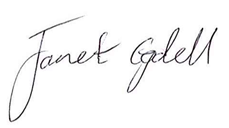 Once signed off, please send to CRWIA@gov.scot and publish on gov.scot website. 